МИНИСТЕРСТВО ТРАНСПОРТА РОССИЙСКОЙ ФЕДЕРАЦИИФЕДЕРАЛЬНОЕ АГЕНТСТВО ЖЕЛЕЗНОДОРОЖНОГО ТРАНСПОРТАФИЛИАЛ ФЕДЕРАЛЬНОГО ГОСУДАРСТВЕННОГО БЮДЖЕТНОГО ОБРАЗОВАТЕЛЬНОГО УЧРЕЖДЕНИЯ ВЫСШЕГО ОБРАЗОВАНИЯ«САМАРСКИЙ ГОСУДАРСТВЕННЫЙ УНИВЕРСИТЕТ ПУТЕЙСООБЩЕНИЯ» в г. АлатыреФОНДоценочных средствпо УЧЕБНОЙ ДИСЦИПЛИНЕОП.06 ОСНОВЫ ЭКОНОМИКИПО ПРОГРАММЕ ПОДГОТОВКИ СПЕЦИАЛИСТОВСРЕДНЕГО ЗВЕНАпо специальности09.02.03 ПРОГРАММИРОВАНИЕ В КОМПЬЮТЕРНЫХ СИСТЕМАХ
базовой подготовки2017Фонд оценочных средств разработан на основе:Положения о формировании фонда оценочных средств для проведения текущего контроля успеваемости и промежуточной аттестации обучающихся в филиале СамГУПС в г. Алатыре приказ от 27.01.2016г. №18;Федерального государственного образовательного стандарта среднего профессионального образования по специальности 09.02.03 Программирование в компьютерных системах приказ №804 от 28 июля 2014 г.Разработчик (и):филиал СамГУПС в г.Алатыре    преподаватель                  Г.Ф.Логинова Одобрено на заседании предметной (цикловой) комиссииПротокол № 30 от «25» 05 2017г.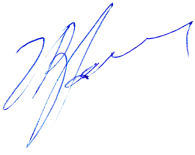 Председатель ПЦК:_______________ /Краснов А.И./Одобрено Методическим советом Протокол №6 от «30» мая 2017г. СОДЕРЖАНИЕ1. Паспорт фонда  оценочных средствВ результате освоения учебной дисциплины ОП.06  Основы экономики обучающийся должен обладать предусмотренными   ФГОС по специальности   09.02.03 Программирование в компьютерных системах базовой подготовки  для специальности СПО следующими умениями, знаниями, которые формируют профессиональную компетенцию, и общими компетенциями:Формой аттестации по учебной дисциплине является   дифференцированный зачет.2. Результаты освоения учебной дисциплины, подлежащие проверке2.1. В результате аттестации по учебной дисциплине осуществляется комплексная проверка следующих умений  и  знаний,  а также динамика  формирования  общих компетенций:2.2. Формы промежуточной аттестации по учебной дисициплине в ходе освоения ОП.06.Основы экономики       1.2.2. Организация контроля и оценки  освоения программы учебной дисциплины.Контроль освоения УД 	осуществляется на ДЗ. Условием допуска к промежуточной аттестации по УД  является положительная текущая аттестация по УД.Промежуточная  аттестация проводится в форме дифференцированного зачета по тестам , в электронной форме.Критерии оценки: Ответ обучающегося оценивается по пятибалльной шкале. Общая экзаменационная оценка выводится из оценок за выполнение каждого из 2-х заданий билета и является их средним арифметическим. Оценка обучающегося складывается из его знаний и умений выходить на различный уровень воспроизведения материала.Оценка «отлично» ставится, если обучающийся полно, логично, осознанно излагает материал, выделяет главное, аргументирует свою точку зрения на ту или иную проблему, имеет системные полные знания и умения по составленному вопросу. Содержание вопроса обучающийся излагает связно, в краткой форме, раскрывает последовательно суть изученного материала, демонстрируя прочность и прикладную направленность полученных знаний и умений, не допускает терминологических ошибок и фактических неточностей.Оценка «хорошо» ставится, если обучающийся знает материал, строит ответ четко, логично, устанавливает причинно-следственные связи в рамках дисциплины, но допускает незначительные неточности в изложении материала и при демонстрации аналитических и проектировочных умений. В ответе отсутствуют незначительные элементы содержания или присутствуют все необходимые элементы содержания, но допущены некоторые ошибки, иногда нарушалась последовательность изложения.Оценка «удовлетворительно» ставится, если обучающийся ориентируется в основных понятиях, строит ответ на репродуктивном уровне, но при этом допускает неточности и ошибки в изложении материала, нуждается в наводящих вопросах, не может привести примеры, допускает ошибки методического характера при анализе дидактического материала и проектировании различных видов деятельности. Оценка «неудовлетворительно» ставится, если обучающийся не ориентируется в основных понятиях, демонстрирует поверхностные знания, если в ходе ответа отсутствует самостоятельность в изложении материала либо звучит отказ дать ответ, допускает грубые ошибки при выполнении заданий аналитического и проектировочного характераУсловием положительной аттестации по учебной дисциплине является положительная оценка освоения всех умений и знаний по всем контролируемым показателям. Предметом оценки освоения учебной дисциплины являются умения и знания. ДЗ по УД проводится с учетом результатов текущего контроля.  4. Комплект материалов для оценки освоенных уменийи  усвоенных знаний по учебной дисциплинеТестовое задание для проведения  комплексного дифференцированного зачетапо дисциплинеОсновы экономики 09.02.03  Программирование в компьютерных системахВариант № 11.Какое определение соответствует понятию «конституция»?а)  это юридический документ, который содержит все законы страны;б) это основной закон государства, определенный его устройство, формирование органов власти, определяет и закрепляет права человека и  т.п.;в) это свод основных государственных принципов.2.Первая Конституция России была принята в:а) 1812 году;б) 1917 году;в) 1918 году.3. К категории экономических, социальных и культурных прав и свобод человека и гражданина в Российской Федерации относится                                    а) свобода собраний;                                  б) свобода передвижения по стране и выбор места жительства;                                         в) право на труд.4. Закон, в котором дается определение предпринимательской деятельности:а). Гражданский кодекс РФб). «О предприятиях и предпринимательской деятельности»в). «О государственной регистрации юридических лиц»5.Какой нормативно-правовой акт закрепляет основные принципы осуществления предпринимательской деятельности?а). Конституция РФб). Гражданский кодекс РФв). Закон РФ «О предприятиях и предпринимательской деятельности»6. Договор считается заключенным, если между сторонами достигнуто соглашение:а). Любым способом, о котором стороны условились исходя их принципа свободы договораб). Хотя бы по одному существенному условию договорав). По всем существенным условиям договора7. Трудовой договор — это:а)соглашение между работодателем и представителем работника;б)соглашение между работником и представителем работодателя;в)соглашение между работодателем и работником8. Трудовые договоры могут заключаться:только на неопределенный срок;как на определенный, так и на неопределенный срок;сроком до 10 лет.9. Основным документом о трудовой деятельности и трудовом стаже является:а).трудовой договор;б).личное дело;в).трудовая книжка.10. Какие из перечисленных видов поощрений предусмотрены трудовым законодательством:а)объявление благодарности;б)награждение почетной грамотой;в)объявление общественной признательности;г)выдача премии;д)занесение в список почета.11. Какие из перечисленных видов взысканий за нарушение трудовой дисциплины предусмотрены трудовым законодательством:а)строгий выговор;б)понижение в должности;в)замечание;г)перевод на нижеоплачиваемую работу;д)выговор12. При каких условиях на работника возлагается материальная ответственность:а)при наличии упущенной выгоды;б)при совершении противоправного действия (бездействия);в)при наличии нормального производственно-хозяйственного риска;г)при наличии вины;д)при наличии причинной связи между действием (бездействием) и ущербом;е)при причинении прямого действительного ущерба;ж)при наличии причинной связи между действием (бездействием) и виной.13. Укажите виды материальной ответственности работника перед работодателем:а)солидарная;б)полная;в)частичная (усеченная);г)субсидиарная;д)коллективная (бригадная);е)ограниченная.14. С согласия работодателя работник может передать ему для возмещения причиненного ущерба:а)только деньги;б)как деньги, так и равноценное имущество;в)может исправить поврежденное имущество.15. Какие из перечисленных лиц не могут быть признаны безработными:а)лица, представившие заведомо ложные сведения об отсутствии работы и заработка;б)лица, не трудоустроенные в течение 10 дней со дня их регистрации в службе занятости;в)лица, осужденные к лишению свободы;г)лица, не достигшие 18-летнего возраста;д)лица, которым назначена трудовая пенсия по старости либо пенсия по старости или за выслугу лет по государственному пенсионному обеспечению;е)лица, отказавшиеся в течение 10 дней со дня их регистрации в службе занятости от двух вариантов подходящей работы.16. Экономическая наука изучает:
а) человеческое поведение по поводу производства материальных благ и нематериальных услуг
б) поведение домашних хозяйств, максимизирующих свою общую полезность и личное благосостояние
в) человеческое поведение с точки зрения соотношения между целями и ограниченными средствами, которые могут иметь различное употребление
г) экономические отношения, возникающие в рыночной или плановой экономике17. Микроэкономика – раздел экономической науки, занимающийся изучением: 
а) анализа экономических действий индивидов, отдельных домашних хозяйств, фирм
б) материальных потребностей и интересов отдельных отраслей
в) законов функционирования всей национальной экономики в целом
г) законов функционирования мировой экономики18. Что из перечисленного ниже нельзя назвать экономическими ресурсами: 
а) капитал 
б) деньги 
в) земля 
г) труд19. К какой экономической системе относятся вопросы что, как, для кого производить:
а) к административно командной системе 
б) к рыночной 
в) к смешанной экономики
г) к любой экономической системе20. Фактор, который обуславливает неизбежность дефицита ресурсов в административно командной экономики: 
а) безработица 
б) цены, не учитывающие соотношение спроса и предложения 
в) конкуренция товара производителя
г) отсутствие рынка21. Собственность считается частной:
а) если правом на собственность обладает один или несколько человек, каждый из которых имеет свою долю
б) если собственность находится в распоряжении государственных органов 
в) если собственностью распоряжаются органы местной власти 
г) нет такой собственности22. Рынок совершенной и монополистической конкуренции имеют общую черту: 
а) на рынке оперирует множество покупателей и продавцов
б) выпускаются дифференцированные товары
в) выпускаются однородные товары 
г) рыночное поведение фирмы зависит от реакции конкурентов.23. Свобода входа и выхода с рынка характерна только для: 
а) совершенной конкуренции
б) монополистической конкуренции
в) олигополии
г) совершенной и монополистической конкуренции24. Экономический закон, гласящий, что с уменьшением цены увеличивается количество покупаемых товаров, известен как закон:
а) спроса 
б) предложения 
в) маржинальной полезности 
г) эластичности25. Для возникновения дефицита продукции на рынке достаточно, чтобы:
а) имело место превышение величины спроса на товар над величиной предложения
б) снижалось предложение 
в) рос спрос
г) одновременно снижалось предложение и спрос26. Предприниматели занимаются отдельными видами деятельности на основании:
а) лицензии 
б) учредительного договора 
в) устава 
г) ликвидации 27. Издержки, величина которых не меняется в зависимости от изменения объема производства:
а) бухгалтерская прибыль
б) внутренние издержки
в) постоянные издержки
г) переменные издержки28. К отраслям материального производства относятся:
а) образование, искусство, культура, здравоохранение, спорт
б) промышленность, сельское и лесное хозяйство, строительство, транспорт, связь, охота
в) только промышленность 
г) только искусство29. Плата за пользование капиталом называется: 
а) доходом 
б) процентом 
в) рентой 
г) прибылью30. ВНП – это показатель:
а) общих расходов правительства и муниципальных органов
б) количества товаров и услуг произведенных частным бизнесом
в) уровня цен проданных товаров и услуг
г) рыночной стоимости национального валового выпуска конечных товаров и услуг


Преподаватель                                   Логинова Г.Эталон ответовТестовое задание для проведения   комплексного дифференцированного зачетапо дисциплинеОсновы Экономики 09.02.03  Программирование в компьютерных системахВариант № 1Критерии оценкиМаксимальное количество баллов – 10081-100 баллов  - «отлично»61-80 баллов - «хорошо»50-60 баллов - «удовлетворительно»менее 50 баллов - «неудовлетворительно»Тестовое задание для проведения  комплексного дифференцированного зачетапо дисциплинеОсновы экономики 09.02.03  Программирование в компьютерных системахВариант № 2 1.Экономика – это :а)хозяйственная системаб)хозяйственная система , обеспечивающая удовлетворение потребностей конкретного человека и общества в целомв)система жизнеобеспечения страны ,решающая задачи производства 2.Укажите три верных ответа .К социальным последствиям безработицы относятся :а)потеря квалификацииб)упадок моральных устоевв)общественные и политические беспорядкиг)потеря определенного объема ВНП3.Перечислите три свойства товаров :а)потребительная стоимостьб)меновая стоимостьв)стоимостьг)первоначальная стоимость д)восстановительная стоимость е)прибавочная стоимостьж)остаточная стоимость4. Источником российского предпринимательского права не является:а). Обычай делового оборотаб). Международный договор РФв). Судебный прецедент5. К договорам, которые могут быть заключены только между предпринимателями, не относится:а). Договор коммерческой концессииб). Договор энергоснабженияв). Договор складского хранения6.При какой форме реорганизации не возникает нового юридического лица?а). Преобразованиеб). Присоединениев). Слияние7. Какие из перечисленных условий являются существенными при заключении трудового договора:а)социальные льготы;б)место работы;в)трудовая функция;г)дата начала работы;д)испытательный срок;е)оплата труда;ж)предоставление жилплощади.8. Какие из перечисленных условий являются дополнительными при заключении трудового договора:а)социальные льготы;б)место работы;в)условие о неразглашении государственной, служебной, коммерческой тайны;г)трудовая функция;д)испытательный срок,е)оплата труда;ж)предоставление жилплощади9. При каких условиях допускается привлечение работников к сверхурочным работам:а)при увеличении объемов производства;б)при ликвидации аварии;в)при необходимости срочного выполнения заказа;г)при ликвидации стихийных бедствий;д)при решении руководства о перевыполнении выпуска продукции.10. Дисциплинарное взыскание может применяться:а)не позднее 6 месяцев со дня совершения проступка;.б)не позднее 6 месяцев со дня составления акта о совершении проступка;в)не позднее 1 месяца со дня обнаружения проступка.11. Дисциплинарное взыскание считается снятым, если:а)со дня применения взыскания истекло 6 месяцев;б)со дня применения взыскания истек 1 год;в)если трудовой коллектив обсудил на общем собрании поведение работника.12. Укажите виды материальной ответственности работодателя перед работником:а)за ущерб, причиненный несчастным случаем на производстве;б)за лишение возможности трудиться;в)за лишение возможности получать премию;г)за ущерб личным вещам работника;д)за лишение возможности установить неполный рабочий день.13. Каким путем может быть возмещен ущерб, причиненный работником работодателю:а)путем взыскания через суд;б)путем взыскания через комиссию по трудовым спорам;в)путем добровольного погашения (возмещения) ущерба;г)путем взыскания через совет трудового коллектива;д)путем удержания из зарплаты; е) путем взыскания через профсоюз14Безработным является : а)студент,который хотел бы работатьб)человек ,который искал работу в течении 6 месяцев ,а затем прекратил поискив)человек ,который потерял работу три месяца назад и до сих пор продолжает поиск новойг)пенсионер который активно ищет работу .15. Подходящей считается работа, соответствующая признакам:а) профессиональной пригодности работника, с учетом уровня его профессиональной подготовки;б)правилам внутреннего трудового распорядка организации;в)состоянию здоровья;г)обеспечиваемая выплатами компенсаций;д)транспортной доступности рабочего места;е)заработку не ниже среднего заработка за последние 3 месяца по последнему месту работы (в пределах среднего заработка по субъекту федерации).16. Что является предметом изучения макроэкономики:
а) рост количества покупок автомобилей «Жигули» вследствие роста доходов потребителей
б) образование нехватки на рынке жилья вследствие введения государственного верхнего предела арендной платы за аренду жилья
в) влияние изменения моды в Европе на спрос на импортную обувь в России
г) рост уровня безработицы вследствие принятия Государственной Думой закона о банкротстве
17. Экономика эффективна, если в ней достигнута: 
а) полная занятость 
б) полное использование производственных ресурсов
в) или полная занятость или полное использование остальных ресурсов
г) и полная занятость и полное использование других производственных ресурсов.18. Важнейшие факторы производства: 
а) менеджмент и технология
б) труд и капитал
в) природные условия
г) труд, капитал, земля, предпринимательство 19. Не относится к административно командной системе:
а) централизованное планирование 
б) свобода частного предпринимателя 
в) установление государственных цен на подавляющее число товаров и услуг
г) отдача распоряжений сверху вниз20. Важным экономическим стимулом в рыночной экономике является:
а) конкуренция между производителями
б) получение прибыли
в) свободный обмен между продавцами и покупателями
г) свободный обмен между покупателями21. К объектам собственности относятся:
а) физические лица
б) движимое и недвижимое имущество
в) юридические лица
г) природные богатства22. Олигополия - это рыночная структура, где оперирует: 
а) большое количество конкурирующих фирм, производящих однородный продукт
б) большое количество конкурирующих фирм, производящих дифференцированный продукт
в) небольшое количество конкурирующих фирм
г) только одна крупная фирма23. Понятие совершенной конкуренции предполагает, что: 
а) имеет место полная информация о рынке продавцов и покупателей
б) имеет место свободный вход и выход на этом рынке
в) значительное число фирм, действующих в отрасли, выпускают стандартные товары
г) все перечисленное24. Величина спроса изменяется под воздействием:
а) уровня реальной процентной ставки 
б) объема импортных закупок
в) развития производства 
г) ценовых факторов25. Пересечение графиков спроса и предложения называется:
а) равновесной ценой 
б) эластичностью спроса
в) точкой равновесия
г) таблицей предложения26. Деятельность людей, связанная с изучением и формирование рынка, называется:
а) менеджмент 
б) маркетинг 
в) труд 
г) производство27. Экономическая прибыль-это:
а) общая выручка фирмы за вычетом бухгалтерских издержек
б) сумма явных и неявных издержек
в) издержки на собственный и самостоятельно использованный ресурс 
г) общая выручка за вычетом экономических издержек28. Воспроизводство – это:
а) постоянно возобновляющийся процесс производства
б) постоянно возобновляющийся процесс производства в увеличивающихся масштабах
в) постоянно возобновляющийся процесс производства в сокращающихся масштабах
г) кругооборот капитала 29. Плата за природные ресурсы называется: 
a) прибылью 
б) доходом
в) процентом
г) рентой30. Назовите три основных вопроса экономики :а) что производить б)как производить в)когда производитьг)для кого производить

Преподаватель:             Логинова Г.Ф.Эталон ответовТестовое задание для проведения   Основы Экономики 09.02.03  Программирование в компьютерных системахВариант № 2 комплексного дифференцированного зачетапо дисциплинеКритерии оценки:Максимальное количество баллов – 10081-100 баллов  - «отлично»;61-80 баллов - «хорошо»50-60 баллов - «удовлетворительно»менее 50 баллов - «неудовлетворительно»Задания для оценки освоения умений и усвоения знаний Перечень теоретических заданий:ЭТАЛОН ОТВЕТОВ НА ПЕРЕЧЕНЬ ТЕОРИТИЧЕСКИХ ЗАДАНИЙ5. Основная и дополнительная литература:5.1 Основная   литература:ЭБС «IPRbooks»Режим доступа: http://www.iprbookshop.ru/8686.— ЭБС «IPRbooks»5.2Дополнительная литература:Макушева Ю.А. Труд и заработная плата на промышленном предприятии [Электронный ресурс]: учебное пособие/ Макушева Ю.А., Стрелкова Л.В.— Электрон. текстовые данные.— М.: ЮНИТИ-ДАНА, 2012.— 352 c.— Режим доступа: http://www.iprbookshop.ru/10512.— ЭБС «IPRbooks»Душенькина Е.А. Экономика предприятия [Электронный ресурс]: учебное пособие/ Душенькина Е.А.— Электрон. текстовые данные.— Саратов: Научная книга, 2012.— 159 c.— Режим доступа: http://www.iprbookshop.ru/6269.— ЭБС «IPRbooks»УТВЕРЖДАЮ:Зам.директора по УР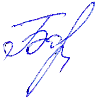 ______/Т.Ю.Базилевич/«__30_»мая _2017г.1Паспорт фонда оценочных средств…………………………………...42Результаты освоения учебной дисциплины, подлежащие проверке.53Оценка освоения учебной дисциплины……………………………..104Комплект материалов для оценки освоенных умений и усвоенных знаний по учебной дисциплине……………………………………...125Основная и дополнительная литература…………………………….40У1.находить и использовать необходимую экономическую информацию;У2.рассчитывать  по  принятой  методологии  основные  технико-экономические показатели деятельности организации;З1.общие положения экономической теорииЗ2.организацию производственного и технологического процессов;З3.механизмы ценообразования на продукцию (услуги), формы оплаты труда в современных условиях;З4.материально-технические,   трудовые   и   финансовые   ресурсы   отрасли   и организации (предприятия), показатели их эффективного использования;З5.методику разработки бизнес-плана.ОК1.	Понимать сущность и социальную значимость своей профессии, проявлять к ней устойчивый интересОК2.              Организовывать собственную деятельность, выбирать типовые методы и способы выполнения профессиональных задач, оценивать их эффективность и качествоОК.3Принимать решения в стандартных и нестандартных ситуациях и нести за них ответственностьОК4.Осуществлять поиск и использование информации, необходимой для эффективного выполнения профессиональных задач, профессионального и личностного развитияОК5.Использовать информационно-коммуникационные технологии в профессиональной деятельностиОК6.Работать в коллективе и команде, эффективно общаться с коллегами, руководством, потребителямиОК7.Брать на себя ответственность за работу членов команды (подчиненных), результат выполнения заданийОК8.Самостоятельно определять задачи профессионального и личностного развития , заниматься самообразованием, осознанно планировать повышение квалификацииОК9.Ориентироваться в условиях частой смены технологий в профессиональной деятельности.ПК 2.3Решать вопросы администрирования базы данныхПК2.4Реализовывать методы и технологии защиты информации в базах данныхРезультаты обучения: умения, знания и общие компетенцииПоказатели оценки результатаФорма контроля и оцениванияУметь:У 1.находить и использовать необходимую экономическую информациюПоиск информации с использованием различных информационных ресурсовТекущий контрольУ 2.рассчитывать  по  принятой  методологии  основные  технико-экономические показатели деятельности организацииУметь рассчитывать основные ТЭПТекущий контроль на практических занятиях, дифференцированный зачет.Устный опросЗнать:З.1. общие положения экономической теорииПоиск информации с использованием различных информационных реурсовТекущий контроль на практических занятиях, дифференцированный зачет.Устный опросЗ.2 организацию производственного и технологического процессаРазработка и выполнение различных мероприятий направленных на улучшение экономических показателей технологического процессаТекущий контроль на практических занятиях, дифференцированный зачет.Устный опросЗ.3.механизмы ценообразования на продукцию (услуги), формы оплаты труда в современных условиях;.Знать различные нормативные документы ,составлять калькуляцию. Знать трудовое законодательство.Текущий контроль на практических занятиях, дифференцированный зачет.Устный опросЗ.4.материально-технические,   трудовые   и   финансовые   ресурсы   отрасли   и организации (предприятия), показатели их  деятельности эффективного использованияРазработка и выполнение различных мероприятий направленных на улучшение экономических показателей предприятияТекущий контроль на практических занятиях, дифференцированный зачет.Устный опросЗ.5.методику разработки бизнес-планаОК1Понимать сущность и социальную значимость своей профессии, проявлять к ней устойчивый интересРазработка и выполнение различных мероприятий направленных на улучшение экономических показателей предприятияДемонстрация интереса к Текущий контроль на практических занятиях, дифференцированный зачет.Устный опросИтоговый контроль.Дифференцированный зачетОК2.Организовывать собственную деятельность , определять методы и способы выполнения профессиональных задач , оценивать их эффективность и качествоРазработка и выполнение различных мероприятий направленных на улучшение экономических показателейТекущий контроль на практических занятиях, дифференцированный зачет.Устный опросОК3 Решать проблемы , оценивать риски и принимать решения в нестандартных ситуацияхРазработка и выполнение различных мероприятий направленных на улучшение экономических показателейТекущий контроль на практических занятиях. Итоговый контроль : дифференцированный зачет.ОК4.Осуществлять поиск , анализ и оценку информации , необходимой для постановки и решения профессиональных задач , профессионального и личностного развития Эффективный поиск , ввод и использование необходимой информации для выполнения профессиональных задачТекущий контроль на практических занятиях. Итоговый контроль : дифференцированный зачет.ОК5. Использовать информационно -коммуникационные технологии в профессиональной деятельности Эффективный поиск , ввод и использование необходимой информации для выполнения профессиональных задачТекущий контроль на практических занятиях. Итоговый контроль : дифференцированный зачет.ОК 6. Работать в коллективе и команде, эффективно общаться      с        коллегами, руководством,потребителямиПрактический опыт работы в коллективе и команде , эффективно использовать общения с обучающимися , педагогическим составомТекущий контроль на практических занятиях. Итоговый контроль : дифференцированный зачет.ОК 7.Ставить цели , мотивировать деятельность подчинненых , организовывать и контролировать их работу с принятием на себя ответственности за результат выполнения заданийУмение принимать совместные обоснованные решения , в том числе в нестандартных ситуацияхТекущий контроль на практических занятиях. Итоговый контроль : дифференцированный зачет.ОК 8Самостоятельно определятьЗадачи профессионального и личностного развития , заниматься самообразованием ,осознанно планировать повышение квалификацииУмение самостоятельно определять задачи профессионального и личностного развития ,заниматься самообразованием ,осознанно планировать повышение квалификации.Текущий контроль на практических занятиях. Итоговый контроль : дифференцированный зачет.ОК 9.Быть готовым к смене технологий в профессиональной деятельности.Применять инновационных технологий в области профессиональной деятельности Текущий контроль на практических занятиях, дифференцированный зачет. Устный опросПК 2.3Решать вопросы администрирования базы данныхТекущий контроль на практических занятиях, дифференцированный зачет. Устный опросПК2.4Реализовывать методы и технологии защиты информации в базах данныхТекущий контроль на практических занятиях, дифференцированный зачет. Устный опросНаименование                                учебной дисциплиныФорма промежуточной аттестации Основы экономикидифференцированный зачетЭлемент учебнойдисциплиныТекущий контрольФормы и методы контроляФормы и методы контроляФормы и методы контроляПромежуточная аттестацияПромежуточная аттестацияЭлемент учебнойдисциплиныТекущий контрольРубежныйконтрольРубежныйконтрольРубежныйконтрольПромежуточная аттестацияПромежуточная аттестацияФорма контроляПроверяемые ОК, У, 3Форма контроляПроверяемые ОК, У, 3Форма контроляПроверяемые ОК, У, 3 Раздел 1. Общие основы функционирования субъектов хозяйствования Раздел 1. Общие основы функционирования субъектов хозяйствования Раздел 1. Общие основы функционирования субъектов хозяйствования Раздел 1. Общие основы функционирования субъектов хозяйствования Раздел 1. Общие основы функционирования субъектов хозяйствованияДифференцированный зачетУ1-У2; 31-З5; ОК1-ОК9Тема   1.1Предприятие     в условиях рыночной экономикиУстный опрос Практическая работа №1 Практическая работа №2З1,З2;ОК1,ОК2Устный опрос,текущий контрольЗ1,З2;ОК1,ОК2ТестированиеЗ1,З2;ОК1,ОК2Тема 1.2 		 Организация производстваУстный опрос Практическая работа №3З2,ОК1,ОК2Устный опрос,текущий контрольЗ2,ОК1,ОК2ТестированиеЗ2,ОК1,ОК2 Раздел 2. Ресурсы хозяйствующих субъектов и эффективность их использования  Раздел 2. Ресурсы хозяйствующих субъектов и эффективность их использования  Раздел 2. Ресурсы хозяйствующих субъектов и эффективность их использования  Раздел 2. Ресурсы хозяйствующих субъектов и эффективность их использования  Раздел 2. Ресурсы хозяйствующих субъектов и эффективность их использования Дифференцированный зачетУ1-У2; 31-З5; ОК1-ОК9Тема 2.1Материально-техническаябаза: основной и оборотный капиталУстный опрос Практическая работа № 4,5У2,З4,ОК1-ОК9Письменный опросУ2,З4,ОК1-ОК9ТестированиеУ2,З4,ОК1-ОК9 Тема 2.2 Трудовые ресурсы предприятия. Эффективность использования трудовых ресурсовУстный опрос Практическая работа №6,7,8,9У2,З4,ОК1-ОК9Устный опрос,текущий контрольУ2,З4,ОК1-ОК9ТестированиеУ2,З4,ОК1-ОК9Раздел 3. Результаты коммерческой деятельностиРаздел 3. Результаты коммерческой деятельностиРаздел 3. Результаты коммерческой деятельностиРаздел 3. Результаты коммерческой деятельностиРаздел 3. Результаты коммерческой деятельностиДифференцированный зачетУ1-У2; 31-З5; ОК1-ОК9Тема 3.1Издержки производства    и реализации ЦенаУстный опрос.Практическая работа№10,11У2,З3,ОК1-ОК9Письменный опросУ2,З3,ОК1-ОК9ТестированиеУ2,З3,ОК1-ОК9Тема    3.2  Продукция  предприятия      и ее конкурентоспособностьУстный опрос Практическая работа №12У1,З2,,ОК1-ОК9Устный опрос,текущий контрольУ1,З2,,ОК1-ОК9ТестированиеУ1,З2,,ОК1-ОК9Тема  3.3Финансовые результаты деятельности хозяйствующего субъектаУстный опрос Практическая работа №13,14.У2,З4,ОК1-ОК9Письменный опросУ2,З4,ОК1-ОК9ТестированиеУ2,З4,ОК1-ОК9Раздел 4. Планирование и развитие деятельности хозяйствующего субъектаРаздел 4. Планирование и развитие деятельности хозяйствующего субъектаРаздел 4. Планирование и развитие деятельности хозяйствующего субъектаРаздел 4. Планирование и развитие деятельности хозяйствующего субъектаРаздел 4. Планирование и развитие деятельности хозяйствующего субъектаДифференцированный зачетУ1-У2; 31-З5; ОК1-ОК9Тема  4.1Факторы развития предприятияУстный опрос Практическая работа №15,16У2,З4,ОК1-ОК9Устный опрос,текущий контрольУ2,З4,ОК1-ОК9ТестированиеУ2,З4,ОК1-ОК9Тема  4.2 Планирование на предприятииУстный опрос Практическая работа №17У2,З4, З5,ОК1-ОК9Устный опрос,текущий контрольУ2,З4, З5,ОК1-ОК9ТестированиеУ2,З4, З5,ОК1-ОК9Тема  4.3Внешнеэкономическая  политика деятельность хозяйствующего субъектаУстный опрос У1,У2,З1,З2,,ОК1-ОК9Устный опрос,текущий контрольУ1,У2,З1,З2,,ОК1-ОК9ТестированиеУ1,У2,З1,З2,,ОК1-ОК9№п/пЗадание (вопрос)Эталон  ответаРmax1.Какое определение соответствует понятию «конституция»?а)  это юридический документ, который содержит все законы страны;б) это основной закон государства, определенный его устройство, формирование органов власти, определяет и закрепляет права человека и  т.п.;в) это свод основных государственных принципов.б22.Первая Конституция России была принята в:а) 1812 году;б) 1917 году;в) 1918 годув53.К категории экономических, социальных и культурных прав и свобод человека и гражданина в Российской Федерации относится                                    а) свобода собраний;                                  б) свобода передвижения по стране и выбор места жительства;                                         в) право на труд.в34.Закон, в котором дается определение предпринимательской деятельности:а). Гражданский кодекс РФб). «О предприятиях и предпринимательской деятельности»в). «О государственной регистрации юридических лиц»а45.Какой нормативно-правовой акт закрепляет основные принципы осуществления предпринимательской деятельности?а). Конституция РФб). Гражданский кодекс РФв). Закон РФ «О предприятиях и предпринимательской деятельности»б36.Договор считается заключенным, если между сторонами достигнуто соглашение:а). Любым способом, о котором стороны условились исходя их принципа свободы договораб). Хотя бы по одному существенному условию договорав). По всем существенным условиям договорав47.Трудовой договор — это:а)соглашение между работодателем и представителем работника;б)соглашение между работником и представителем работодателя;в)соглашение между работодателем и работникомв38.Трудовые договоры могут заключаться:только на неопределенный срок;как на определенный, так и на неопределенный срок;сроком до 10 лет.б59.Основным документом о трудовой деятельности и трудовом стаже является:а).трудовой договор;б).личное дело;в).трудовая книжка.в410.Какие из перечисленных видов поощрений предусмотрены трудовым законодательством:а)объявление благодарности;б)награждение почетной грамотой;в)объявление общественной признательности;г)выдача премии;д)занесение в список почета.а,б,г411.Какие из перечисленных видов взысканий за нарушение трудовой дисциплины предусмотрены трудовым законодательством:а)строгий выговор;б)понижение в должности;в)замечание;г)перевод на нижеоплачиваемую работу;д)выговорв,д212.При каких условиях на работника возлагается материальная ответственность:а)при наличии упущенной выгоды;б)при совершении противоправного действия (бездействия);в)при наличии нормального производственно-хозяйственного риска;г)при наличии вины;д)при наличии причинной связи между действием (бездействием) и ущербом;е)при причинении прямого действительного ущерба;ж)при наличии причинной связи между действием (бездействием) и виной.б,г,д,е313.Укажите виды материальной ответственности работника перед работодателем:а)солидарная;б)полная;в)частичная (усеченная);г)субсидиарная;д)коллективная (бригадная);е)ограниченная.б,д,е314.С согласия работодателя работник может передать ему для возмещения причиненного ущерба:а)только деньги;б)как деньги, так и равноценное имущество;в)может исправить поврежденное имущество.б,в315.Какие из перечисленных лиц не могут быть признаны безработными:а)лица, представившие заведомо ложные сведения об отсутствии работы и заработка;б)лица, не трудоустроенные в течение 10 дней со дня их регистрации в службе занятости;в)лица, осужденные к лишению свободы;г)лица, не достигшие 18-летнего возраста;д)лица, которым назначена трудовая пенсия по старости либо пенсия по старости или за выслугу лет по государственному пенсионному обеспечению;е)лица, отказавшиеся в течение 10 дней со дня их регистрации в службе занятости от двух вариантов подходящей работы.а,в,д,е416.Экономическая наука изучает:
а) человеческое поведение по поводу производства материальных благ и нематериальных услуг
б) поведение домашних хозяйств, максимизирующих свою общую полезность и личное благосостояние
в) человеческое поведение с точки зрения соотношения между целями и ограниченными средствами, которые могут иметь различное употребление
г) экономические отношения, возникающие в рыночной или плановой экономикев417.Микроэкономика – раздел экономической науки, занимающийся изучением: 
а) анализа экономических действий индивидов, отдельных домашних хозяйств, фирм
б) материальных потребностей и интересов отдельных отраслей
в) законов функционирования всей национальной экономики в целом
г) законов функционирования мировой экономикиа418.Что из перечисленного ниже нельзя назвать экономическими ресурсами: 
а) капитал 
б) деньги 
в) земля 
г) трудб319.К какой экономической системе относятся вопросы что, как, для кого производить:
а) к административно командной системе 
б) к рыночной 
в) к смешанной экономики
г) к любой экономической системег420.Фактор, который обуславливает неизбежность дефицита ресурсов в административно командной экономики: 
а) безработица 
б) цены, не учитывающие соотношение спроса и предложения 
в) конкуренция товара производителя
г) отсутствие рынкаб321.Собственность считается частной:
а) если правом на собственность обладает один или несколько человек, каждый из которых имеет свою долю
б) если собственность находится в распоряжении государственных органов 
в) если собственностью распоряжаются органы местной власти 
г) нет такой собственностиа222.Рынок совершенной и монополистической конкуренции имеют общую черту: 
а) на рынке оперирует множество покупателей и продавцов
б) выпускаются дифференцированные товары
в) выпускаются однородные товары 
г) рыночное поведение фирмы зависит от реакции конкурентов.а323.Свобода входа и выхода с рынка характерна только для: 
а) совершенной конкуренции
б) монополистической конкуренции
в) олигополии
г) совершенной и монополистической конкуренцииг324Экономический закон, гласящий, что с уменьшением цены увеличивается количество покупаемых товаров, известен как закон:
а) спроса 
б) предложения 
в) маржинальной полезности 
г) эластичностиа325.Для возникновения дефицита продукции на рынке достаточно, чтобы:
а) имело место превышение величины спроса на товар над величиной предложения
б) снижалось предложение 
в) рос спрос
г) одновременно снижалось предложение и спроса426.Предприниматели занимаются отдельными видами деятельности на основании:
а) лицензии 
б) учредительного договора 
в) устава 
г) ликвидации а427.Издержки, величина которых не меняется в зависимости от изменения объема производства:
а) бухгалтерская прибыль
б) внутренние издержки
в) постоянные издержки
г) переменные издержкив428.К отраслям материального производства относятся:
а) образование, искусство, культура, здравоохранение, спорт
б) промышленность, сельское и лесное хозяйство, строительство, транспорт, связь, охота
в) только промышленность 
г) только искусствоб429.Плата за пользование капиталом называется: 
а) доходом 
б) процентом 
в) рентой 
г) прибыльюб330.ВНП – это показатель:
а) общих расходов правительства и муниципальных органов
б) количества товаров и услуг произведенных частным бизнесом
в) уровня цен проданных товаров и услуг
г) рыночной стоимости национального валового выпуска конечных товаров и услугг2№п/пЗадание (вопрос)Эталон  ответаРmax1.Экономика – это :а)хозяйственная системаб)хозяйственная система , обеспечивающая удовлетворение потребностей конкретного человека и общества в целомв)система жизнеобеспечения страны ,решающая задачи производстваб22..Укажите три верных ответа .К социальным последствиям безработицы относятся :а)потеря квалификацииб)упадок моральных устоевв)общественные и политические беспорядкиг)потеря определенного объема ВНПв53.Перечислите три свойства товаров :а)потребительная стоимостьб)меновая стоимостьв)стоимостьг)первоначальная стоимость д)восстановительная стоимость е)прибавочная стоимостьж)остаточная стоимостьа,б,е34.Источником российского предпринимательского права не является:а). Обычай делового оборотаб). Международный договор РФв). Судебный прецедентв45.К договорам, которые могут быть заключены только между предпринимателями, не относится:а). Договор коммерческой концессииб). Договор энергоснабженияв). Договор складского храненияб,в36.При какой форме реорганизации не возникает нового юридического лица?а). Преобразованиеб). Присоединениев). Слияниеб47.Какие из перечисленных условий являются существенными при заключении трудового договора:а)социальные льготы;б)место работы;в)трудовая функция;г)дата начала работы;д)испытательный срок;е)оплата труда;ж)предоставление жилплощади.в38.Какие из перечисленных условий являются дополнительными при заключении трудового договора:а)социальные льготы;б)место работы;в)условие о неразглашении государственной, служебной, коммерческой тайны;г)трудовая функция;д)испытательный срок,е)оплата труда;ж)предоставление жилплощадив,д59.При каких условиях допускается привлечение работников к сверхурочным работам:а)при увеличении объемов производства;б)при ликвидации аварии;в)при необходимости срочного выполнения заказа;г)при ликвидации стихийных бедствий;д)при решении руководства о перевыполнении выпуска продукции.б,г410.Дисциплинарное взыскание может применяться:а)не позднее 6 месяцев со дня совершения проступка;б)не позднее 6 месяцев со дня составления акта о совершении проступка;в)не позднее 1 месяца со дня обнаружения проступка.а,в411.Дисциплинарное взыскание считается снятым, если:а)со дня применения взыскания истекло 6 месяцев;б)со дня применения взыскания истек 1 год;в)если трудовой коллектив обсудил на общем собрании поведение работника.б212.Укажите виды материальной ответственности работодателя перед работником:а)за ущерб, причиненный несчастным случаем на производстве;б)за лишение возможности трудиться;в)за лишение возможности получать премию;г)за ущерб личным вещам работника;д)за лишение возможности установить неполный рабочий день.б,г313.Каким путем может быть возмещен ущерб, причиненный работником работодателю:а)путем взыскания через суд;б)путем взыскания через комиссию по трудовым спорам;в)путем добровольного погашения (возмещения) ущерба;г)путем взыскания через совет трудового коллектива;д)путем удержания из зарплаты; е) путем взыскания через профсоюза,в,д314.Общий размер всех удержаний при каждой выплате заработной платы не может превышать: а)         20%;б)         50%;в)          25%г)          33%.а315.Подходящей считается работа, соответствующая признакам:а) профессиональной пригодности работника, с учетом уровня его профессиональной подготовки;б)правилам внутреннего трудового распорядка организации;в)состоянию здоровья;г)обеспечиваемая выплатами компенсаций;д)транспортной доступности рабочего места;е)заработку не ниже среднего заработка за последние 3 месяца по последнему месту работы (в пределах среднего заработка по субъекту федерации).в,д,е416.Что является предметом изучения макроэкономики:
а) рост количества покупок автомобилей «Жигули» вследствие роста доходов потребителей
б) образование нехватки на рынке жилья вследствие введения государственного верхнего предела арендной платы за аренду жилья
в) влияние изменения моды в Европе на спрос на импортную обувь в России
г) рост уровня безработицы вследствие принятия Государственной Думой закона о банкротствеб417.Экономика эффективна, если в ней достигнута: 
а) полная занятость 
б) полное использование производственных ресурсов
в) или полная занятость или полное использование остальных ресурсов
г) и полная занятость и полное использование других производственных ресурсов.б418.Важнейшие факторы производства: 
а) менеджмент и технология
б) труд и капитал
в) природные условия
г) труд, капитал, земля, предпринимательство г319.Не относится к административно командной системе:
а) централизованное планирование 
б) свобода частного предпринимателя 
в) установление государственных цен на подавляющее число товаров и услуг
г) отдача распоряжений сверху внизб420.Важным экономическим стимулом в рыночной экономике является:
а) конкуренция между производителями
б) получение прибыли
в) свободный обмен между продавцами и покупателями
г) свободный обмен между покупателямиб321.К объектам собственности относятся:
а) физические лица
б) движимое и недвижимое имущество
в) юридические лица
г) природные богатстваб222.Олигополия - это рыночная структура, где оперирует: 
а) большое количество конкурирующих фирм, производящих однородный продукт
б) большое количество конкурирующих фирм, производящих дифференцированный продукт
в) небольшое количество конкурирующих фирм
г) только одна крупная фирмав323.Понятие совершенной конкуренции предполагает, что: 
а) имеет место полная информация о рынке продавцов и покупателей
б) имеет место свободный вход и выход на этом рынке
в) значительное число фирм, действующих в отрасли, выпускают стандартные товары
г) все перечисленноег324Величина спроса изменяется под воздействием:
а) уровня реальной процентной ставки 
б) объема импортных закупок
в) развития производства 
г) ценовых факторовг325.Пересечение графиков спроса и предложения называется:
а) равновесной ценой 
б) эластичностью спроса
в) точкой равновесия
г) таблицей предложенияв426.Деятельность людей, связанная с изучением и формирование рынка, называется:
а) менеджмент 
б) маркетинг 
в) труд 
г) производствоб427.Экономическая прибыль-это:
а) общая выручка фирмы за вычетом бухгалтерских издержек
б) сумма явных и неявных издержек
в) издержки на собственный и самостоятельно использованный ресурс 
г) общая выручка за вычетом экономических издержекг428.Воспроизводство – это:
а) постоянно возобновляющийся процесс производства
б) постоянно возобновляющийся процесс производства в увеличивающихся масштабах
в) постоянно возобновляющийся процесс производства в сокращающихся масштабах
г) кругооборот капитала а429.Плата за природные ресурсы называется: 
a) прибылью 
б) доходом
в) процентом
г) рентойг330.Национальный доход - это:
а) рента, заработная плата, % - ый капитал, доходы от собственности и прибыль корпораций
б) личный доход плюс индивидуальные налоги
в) стоимость предметов длительного пользования товаров и услуг
г) инвестиции минус сбережена2№п/пВопросВариант ответаответ1Хозяйственные товарищества могут создаваться в формеАакционерного общества;1Хозяйственные товарищества могут создаваться в формеБполного товарищества;1Хозяйственные товарищества могут создаваться в формеВОбщества с ограниченной ответственностью1Хозяйственные товарищества могут создаваться в формеГтоварищества на вере2Что изучает экономика организации?Атехнологию производства;2Что изучает экономика организации?Б производственную деятельность2Что изучает экономика организации?Впредприятия, механизмы формирования и использования основных факторов производства и экономических ресурсов  предприятия2Что изучает экономика организации?Гвсе ответы верны3К легкой промышленности относятся следующие отрасли:Априборостроение3К легкой промышленности относятся следующие отрасли:Бтранспортная3К легкой промышленности относятся следующие отрасли:Вобувная3К легкой промышленности относятся следующие отрасли:Гтекстильная4В производственном кооперативе может бытьАнеограниченное количество участников4В производственном кооперативе может бытьБне более 2-х участников4В производственном кооперативе может бытьВне более 50-ти участников4В производственном кооперативе может бытьГне более 5-ти участников5Акционерное общество имеет капитал 500 МРОТ. По закону оно может быть Атолько закрытым5Акционерное общество имеет капитал 500 МРОТ. По закону оно может быть Бтолько открытым5Акционерное общество имеет капитал 500 МРОТ. По закону оно может быть Вне может быть  акционерным обществом5Акционерное общество имеет капитал 500 МРОТ. По закону оно может быть Гнет верного ответа6Какой из перечисленных показателей характеризует уровень производительности труда:А фондоотдача;6Какой из перечисленных показателей характеризует уровень производительности труда:Бвыработка на одного работающего;6Какой из перечисленных показателей характеризует уровень производительности труда:Воборачиваемость продукции;6Какой из перечисленных показателей характеризует уровень производительности труда:Гфондовооруженность труда.7Что характеризует производительность труда:Аэффективность затрат труда;7Что характеризует производительность труда:Б эффективность использования оборудования;7Что характеризует производительность труда:Вэффективность использования материальных ресурсов.7Что характеризует производительность труда:Гэффективность использования финансовых ресурсов8Исчисление общей стоимости продукции или услуг по статьям расходов:Асмета расходов8Исчисление общей стоимости продукции или услуг по статьям расходов:Бкалькуляция8Исчисление общей стоимости продукции или услуг по статьям расходов:В финансовое планирование8Исчисление общей стоимости продукции или услуг по статьям расходов:Гбизнес-планирование9Какие из названных позиций относятся к нормам труда:Анормы расхода материалов;9Какие из названных позиций относятся к нормам труда:Бнормы естественных процессов;9Какие из названных позиций относятся к нормам труда:Внормы технологических перерывов;9Какие из названных позиций относятся к нормам труда:Гнормы обслуживания.10Чем меньше чистый дисконтированный доход проекта , темАМенее эффективен проект10Чем меньше чистый дисконтированный доход проекта , темБ эффективнее проект10Чем меньше чистый дисконтированный доход проекта , темВнет зависимости между ЧДД и эффективность проекта10Чем меньше чистый дисконтированный доход проекта , темГнет верного ответа11Соотношение отдельных элементов или групп основных средств, выраженные в процентах к их общей стоимостифункции основных средств11Соотношение отдельных элементов или групп основных средств, выраженные в процентах к их общей стоимостисущность основных средств11Соотношение отдельных элементов или групп основных средств, выраженные в процентах к их общей стоимостисостав основных средств11Соотношение отдельных элементов или групп основных средств, выраженные в процентах к их общей стоимостиструктура основных средств12Запас необходимый на случай срыва очередных поставок по непредвиденным обстоятельствам.Текущий запас12Запас необходимый на случай срыва очередных поставок по непредвиденным обстоятельствам.Страховой запас12Запас необходимый на случай срыва очередных поставок по непредвиденным обстоятельствам.технологический запас12Запас необходимый на случай срыва очередных поставок по непредвиденным обстоятельствам.транспортный13Процесс постепенного перенесения стоимости основных фондов на производимую продукцию;ААмортизация13Процесс постепенного перенесения стоимости основных фондов на производимую продукцию;БПрибыль13Процесс постепенного перенесения стоимости основных фондов на производимую продукцию;ВСебестоимость13Процесс постепенного перенесения стоимости основных фондов на производимую продукцию;ГЦена14Остаточная стоимость основных средств - это:Аоценка воспроизводства основных фондов в условиях на момент переоценки;14Остаточная стоимость основных средств - это:Бсумма фактических затрат в действующих ценах на приобретение, создание, транспортировку, монтаж средств труда;14Остаточная стоимость основных средств - это:Встоимость на конец срока службы по данным бухгалтерского учета об наличии и движении14Остаточная стоимость основных средств - это:Гвсе ответы правильные15Разность между объемом реализованной продукции в стоимостном выражении (без НДС и акцизов) и ее себестоимостьюА выручка от реализации продукции15Разность между объемом реализованной продукции в стоимостном выражении (без НДС и акцизов) и ее себестоимостьюБденежное выражение стоимости товара15Разность между объемом реализованной продукции в стоимостном выражении (без НДС и акцизов) и ее себестоимостьюВприбыль от реализации 15Разность между объемом реализованной продукции в стоимостном выражении (без НДС и акцизов) и ее себестоимостьюГчистый доход предприятия16Налогооблагаемая прибыльАПрибыль до уплаты налога на прибыль16Налогооблагаемая прибыльБПрибыль после уплаты налога на прибыль16Налогооблагаемая прибыльВПрибыль  для распределения среди акционеров16Налогооблагаемая прибыльГнет верного ответа17Предприятие получает прибыль  при условии еслиАвыручка равна нулю17Предприятие получает прибыль  при условии еслиБвыручка равна себестоимости17Предприятие получает прибыль  при условии еслиВприбыль меньше совокупных затрат17Предприятие получает прибыль  при условии еслиГ себестоимость ниже выручки18Производственная мощность предприятия - это:А количество продукции в натуральном выражении, произведенное в отчетном году;18Производственная мощность предприятия - это:Бколичество продукции в стоимостном выражении, планируемое на предстоящий год;18Производственная мощность предприятия - это:Вминимальная способность предприятия произвести определенный объем продукции за квартал, год;18Производственная мощность предприятия - это:Гмаксимально возможный годовой выпуск продукции( в натуральном и стоимостном выражении) в установленной номенклатуре.19Календарный период времени от момента запуска сырья и материалов в производство до полного изготовления  готовой  продукции Апроизводственный цикл19Календарный период времени от момента запуска сырья и материалов в производство до полного изготовления  готовой  продукции Бтехнологический цикл19Календарный период времени от момента запуска сырья и материалов в производство до полного изготовления  готовой  продукции В время выполнения основных операций19Календарный период времени от момента запуска сырья и материалов в производство до полного изготовления  готовой  продукции Гвремя выполнения вспомогательных операций20Основные характеристики серийного производства:Апериодическая повторяемость выпуска продукции; средняя квалификация рабочих, средняя степень поточности 20Основные характеристики серийного производства:Бкоэффициент закрепления операций - более 40;20Основные характеристики серийного производства:Ввысокая квалификация рабочих; высокая себестоимость продукции;20Основные характеристики серийного производства:Гвысокая степень непрерывности и прямоточности производства; коэффициент закрепления операций - 1-2; низкая себестоимость продукции 21Величина денежного вознаграждения, выплачиваемого наемному работнику за выполнение определенного задания, объема  работАПремия;21Величина денежного вознаграждения, выплачиваемого наемному работнику за выполнение определенного задания, объема  работБзаработная плата21Величина денежного вознаграждения, выплачиваемого наемному работнику за выполнение определенного задания, объема  работВ дополнительная заработная плата21Величина денежного вознаграждения, выплачиваемого наемному работнику за выполнение определенного задания, объема  работГповременная заработная плата22При сдельно-премиальной системе размер заработной платы зависит от:Атарифной ставки работника22При сдельно-премиальной системе размер заработной платы зависит от:Бсдельной расценки и размера премии22При сдельно-премиальной системе размер заработной платы зависит от:В количества отработанного времени и размера премии22При сдельно-премиальной системе размер заработной платы зависит от:Гразмера премии.23Какие из названных позиций относятся к оборотным производственным фондам:Асырье и материалы23Какие из названных позиций относятся к оборотным производственным фондам:Бнезавершенное производство;  23Какие из названных позиций относятся к оборотным производственным фондам:Вмашины, оборудование23Какие из названных позиций относятся к оборотным производственным фондам:ГЗемельный участок24Какие позиции характеризуют коэффициент  оборачиваемостиАобъем реализованной продукции в расчете на 1 руб. оборотных фондов;24Какие позиции характеризуют коэффициент  оборачиваемостиБколичество оборотов оборотных средств за соответствующий период;         24Какие позиции характеризуют коэффициент  оборачиваемостиВпродолжительность одного оборота оборотных средств.24Какие позиции характеризуют коэффициент  оборачиваемостиГнет верного ответа25Денежный резерв, предназначенный для обновления основных фондовААмортизационный фонд25Денежный резерв, предназначенный для обновления основных фондовБДенежные средства на счете25Денежный резерв, предназначенный для обновления основных фондовВОборотные фонды25Денежный резерв, предназначенный для обновления основных фондовГОсновные фонды26Уставный капитал Акционерного общества складывается  из:А номинальной стоимости акций общества;Уставный капитал Акционерного общества складывается  из:Бсобственных сбережений директора ООО;Уставный капитал Акционерного общества складывается  из:В стоимости вкладов его участников.Уставный капитал Акционерного общества складывается  из:Гприбыли предприятия27Амортизация - это:Апотеря основными фондами своих технических свойств;27Амортизация - это:Бособый рычаг государства для контроля за качеством производимой продукции;27Амортизация - это:Впроцесс постепенного перенесения стоимости основных фондов на производимую продукцию;27Амортизация - это:Г способ уменьшения издержек предприятия.28Сырье и материалы относятсяА  к производственным оборотным фондам28Сырье и материалы относятсяБ  к непроизводственным оборотным фондам28Сырье и материалы относятсяВ  к производственным основным фондам28Сырье и материалы относятсяГ  к непроизводственным основным фондам29Под понятием "прибыль от реализации продукции" подразумевается:А выручка от реализации продукции29Под понятием "прибыль от реализации продукции" подразумевается:Бденежное выражение стоимости товара29Под понятием "прибыль от реализации продукции" подразумевается:Вразность между объемом реализованной продукции в стоимостном выражении (без НДС и акцизов) и ее себестоимостью29Под понятием "прибыль от реализации продукции" подразумевается:Гчистый доход предприятия30Исчисление себестоимости единицы продукции или услуг по статьям расходов:Асмета расходов30Исчисление себестоимости единицы продукции или услуг по статьям расходов:Бкалькуляция30Исчисление себестоимости единицы продукции или услуг по статьям расходов:В финансовое планирование30Исчисление себестоимости единицы продукции или услуг по статьям расходов:Гбизнес-планирование№п/пВопросВариант ответаэталон1Хозяйственные товарищества могут создаваться в формеАакционерного общества;1Хозяйственные товарищества могут создаваться в формеБполного товарищества;*1Хозяйственные товарищества могут создаваться в формеВОбщества с ограниченной ответственностью1Хозяйственные товарищества могут создаваться в формеГтоварищества на вере*2Что изучает экономика организации?Атехнологию производства;2Что изучает экономика организации?Б производственную деятельность2Что изучает экономика организации?Впредприятия, механизмы формирования и использования основных факторов производства и экономических ресурсов  предприятия*2Что изучает экономика организации?Гвсе ответы верны3К легкой промышленности относятся следующие отрасли:Априборостроение3К легкой промышленности относятся следующие отрасли:Бтранспортная3К легкой промышленности относятся следующие отрасли:Вобувная*3К легкой промышленности относятся следующие отрасли:Гтекстильная*4В производственном кооперативе может бытьАнеограниченное количество участников4В производственном кооперативе может бытьБне более 2-х участников4В производственном кооперативе может бытьВне более 50-ти участников4В производственном кооперативе может бытьГне более 5-ти участников*5Акционерное общество имеет капитал 500 МРОТ. По закону оно может быть Атолько закрытым*5Акционерное общество имеет капитал 500 МРОТ. По закону оно может быть Бтолько открытым5Акционерное общество имеет капитал 500 МРОТ. По закону оно может быть Вне может быть  акционерным обществом5Акционерное общество имеет капитал 500 МРОТ. По закону оно может быть Гнет верного ответа*6Какой из перечисленных показателей характеризует уровень производительности труда:А фондоотдача;6Какой из перечисленных показателей характеризует уровень производительности труда:Бвыработка на одного работающего;*6Какой из перечисленных показателей характеризует уровень производительности труда:Воборачиваемость продукции;6Какой из перечисленных показателей характеризует уровень производительности труда:Гфондовооруженность труда.7Что характеризует производительность труда:Аэффективность затрат труда;*7Что характеризует производительность труда:Б эффективность использования оборудования;7Что характеризует производительность труда:Вэффективность использования материальных ресурсов.7Что характеризует производительность труда:Гэффективность использования финансовых ресурсов8Исчисление общей стоимости продукции или услуг по статьям расходов:Асмета расходов*8Исчисление общей стоимости продукции или услуг по статьям расходов:Бкалькуляция8Исчисление общей стоимости продукции или услуг по статьям расходов:В финансовое планирование8Исчисление общей стоимости продукции или услуг по статьям расходов:Гбизнес-планирование9Какие из названных позиций относятся к нормам труда:Анормы расхода материалов;9Какие из названных позиций относятся к нормам труда:Бнормы естественных процессов;9Какие из названных позиций относятся к нормам труда:Внормы технологических перерывов;9Какие из названных позиций относятся к нормам труда:Гнормы обслуживания.*10Чем меньше чистый дисконтированный доход проекта , темАМенее эффективен проект*10Чем меньше чистый дисконтированный доход проекта , темБ эффективнее проект10Чем меньше чистый дисконтированный доход проекта , темВнет зависимости между ЧДД и эффективность проекта10Чем меньше чистый дисконтированный доход проекта , темГнет верного ответа11Соотношение отдельных элементов или групп основных средств, выраженные в процентах к их общей стоимостифункции основных средств11Соотношение отдельных элементов или групп основных средств, выраженные в процентах к их общей стоимостисущность основных средств11Соотношение отдельных элементов или групп основных средств, выраженные в процентах к их общей стоимостисостав основных средств11Соотношение отдельных элементов или групп основных средств, выраженные в процентах к их общей стоимостиструктура основных средств*12Запас необходимый на случай срыва очередных поставок по непредвиденным обстоятельствам.Текущий запас12Запас необходимый на случай срыва очередных поставок по непредвиденным обстоятельствам.Страховой запас*12Запас необходимый на случай срыва очередных поставок по непредвиденным обстоятельствам.технологический запас12Запас необходимый на случай срыва очередных поставок по непредвиденным обстоятельствам.транспортный13Процесс постепенного перенесения стоимости основных фондов на производимую продукцию;ААмортизация*13Процесс постепенного перенесения стоимости основных фондов на производимую продукцию;БПрибыль13Процесс постепенного перенесения стоимости основных фондов на производимую продукцию;ВСебестоимость13Процесс постепенного перенесения стоимости основных фондов на производимую продукцию;ГЦена14Остаточная стоимость основных средств - это:Аоценка воспроизводства основных фондов в условиях на момент переоценки;14Остаточная стоимость основных средств - это:Бсумма фактических затрат в действующих ценах на приобретение, создание, транспортировку, монтаж средств труда;14Остаточная стоимость основных средств - это:Встоимость на конец срока службы по данным бухгалтерского учета об наличии и движении*14Остаточная стоимость основных средств - это:Гвсе ответы правильные15Разность между объемом реализованной продукции в стоимостном выражении (без НДС и акцизов) и ее себестоимостьюА выручка от реализации продукции15Разность между объемом реализованной продукции в стоимостном выражении (без НДС и акцизов) и ее себестоимостьюБденежное выражение стоимости товара15Разность между объемом реализованной продукции в стоимостном выражении (без НДС и акцизов) и ее себестоимостьюВприбыль от реализации *15Разность между объемом реализованной продукции в стоимостном выражении (без НДС и акцизов) и ее себестоимостьюГчистый доход предприятия16Налогооблагаемая прибыльАПрибыль до уплаты налога на прибыль*16Налогооблагаемая прибыльБПрибыль после уплаты налога на прибыль16Налогооблагаемая прибыльВПрибыль  для распределения среди акционеров16Налогооблагаемая прибыльГнет верного ответа17Предприятие получает прибыль  при условии еслиАвыручка равна нулю17Предприятие получает прибыль  при условии еслиБвыручка равна себестоимости17Предприятие получает прибыль  при условии еслиВприбыль меньше совокупных затрат17Предприятие получает прибыль  при условии еслиГ себестоимость ниже выручки*18Производственная мощность предприятия - это:А количество продукции в натуральном выражении, произведенное в отчетном году;18Производственная мощность предприятия - это:Бколичество продукции в стоимостном выражении, планируемое на предстоящий год;18Производственная мощность предприятия - это:Вминимальная способность предприятия произвести определенный объем продукции за квартал, год;18Производственная мощность предприятия - это:Гмаксимально возможный годовой выпуск продукции( в натуральном и стоимостном выражении) в установленной номенклатуре.*19Календарный период времени от момента запуска сырья и материалов в производство до полного изготовления  готовой  продукции Апроизводственный цикл*19Календарный период времени от момента запуска сырья и материалов в производство до полного изготовления  готовой  продукции Бтехнологический цикл19Календарный период времени от момента запуска сырья и материалов в производство до полного изготовления  готовой  продукции В время выполнения основных операций19Календарный период времени от момента запуска сырья и материалов в производство до полного изготовления  готовой  продукции Гвремя выполнения вспомогательных операций20Основные характеристики серийного производства:Апериодическая повторяемость выпуска продукции; средняя квалификация рабочих, средняя степень поточности *20Основные характеристики серийного производства:Бкоэффициент закрепления операций - более 40;20Основные характеристики серийного производства:Ввысокая квалификация рабочих; высокая себестоимость продукции;20Основные характеристики серийного производства:Гвысокая степень непрерывности и прямоточности производства; коэффициент закрепления операций - 1-2; низкая себестоимость продукции 21Величина денежного вознаграждения, выплачиваемого наемному работнику за выполнение определенного задания, объема  работАПремия;21Величина денежного вознаграждения, выплачиваемого наемному работнику за выполнение определенного задания, объема  работБзаработная плата*21Величина денежного вознаграждения, выплачиваемого наемному работнику за выполнение определенного задания, объема  работВ дополнительная заработная плата21Величина денежного вознаграждения, выплачиваемого наемному работнику за выполнение определенного задания, объема  работГповременная заработная плата22При сдельно-премиальной системе размер заработной платы зависит от:Атарифной ставки работника22При сдельно-премиальной системе размер заработной платы зависит от:Бсдельной расценки и размера премии*22При сдельно-премиальной системе размер заработной платы зависит от:В количества отработанного времени и размера премии22При сдельно-премиальной системе размер заработной платы зависит от:Гразмера премии.23Какие из названных позиций относятся к оборотным производственным фондам:Асырье и материалы*23Какие из названных позиций относятся к оборотным производственным фондам:Бнезавершенное производство;  *23Какие из названных позиций относятся к оборотным производственным фондам:Вмашины, оборудование23Какие из названных позиций относятся к оборотным производственным фондам:ГЗемельный участок24Какие позиции характеризуют коэффициент  оборачиваемостиАобъем реализованной продукции в расчете на 1 руб. оборотных фондов;24Какие позиции характеризуют коэффициент  оборачиваемостиБколичество оборотов оборотных средств за соответствующий период;         *24Какие позиции характеризуют коэффициент  оборачиваемостиВпродолжительность одного оборота оборотных средств.24Какие позиции характеризуют коэффициент  оборачиваемостиГнет верного ответа25Денежный резерв, предназначенный для обновления основных фондовААмортизационный фонд*25Денежный резерв, предназначенный для обновления основных фондовБДенежные средства на счете25Денежный резерв, предназначенный для обновления основных фондовВОборотные фонды25Денежный резерв, предназначенный для обновления основных фондовГОсновные фонды26Уставный капитал Акционерного общества складывается  из:А номинальной стоимости акций общества;*Уставный капитал Акционерного общества складывается  из:Бсобственных сбережений директора ООО;Уставный капитал Акционерного общества складывается  из:В стоимости вкладов его участников.Уставный капитал Акционерного общества складывается  из:Гприбыли предприятия27Амортизация - это:Апотеря основными фондами своих технических свойств;27Амортизация - это:Бособый рычаг государства для контроля за качеством производимой продукции;27Амортизация - это:Впроцесс постепенного перенесения стоимости основных фондов на производимую продукцию;*27Амортизация - это:Г способ уменьшения издержек предприятия.28Сырье и материалы относятсяА  к производственным оборотным фондам *28Сырье и материалы относятсяБ  к непроизводственным оборотным фондам28Сырье и материалы относятсяВ  к производственным основным фондам28Сырье и материалы относятсяГ  к непроизводственным основным фондам29Под понятием "прибыль от реализации продукции" подразумевается:А выручка от реализации продукции29Под понятием "прибыль от реализации продукции" подразумевается:Бденежное выражение стоимости товара29Под понятием "прибыль от реализации продукции" подразумевается:Вразность между объемом реализованной продукции в стоимостном выражении (без НДС и акцизов) и ее себестоимостью*29Под понятием "прибыль от реализации продукции" подразумевается:Гчистый доход предприятия30Исчисление себестоимости единицы продукции или услуг по статьям расходов:Асмета расходов30Исчисление себестоимости единицы продукции или услуг по статьям расходов:Бкалькуляция*30Исчисление себестоимости единицы продукции или услуг по статьям расходов:В финансовое планирование30Исчисление себестоимости единицы продукции или услуг по статьям расходов:Гбизнес-планированиеШевелева С.А. Основы экономики и бизнеса: учебное пособие / Шевелева С.А., Стогов В.Е.— М.: ЮНИТИ-ДАНА, 2014. 496— c.Мумладзе Р.Г. Основы экономики, менеджмента и маркетинга: учебное пособие / Мумладзе Р.Г., Парамонов В.С., Литвина Н.И.— М.: Русайнс, 2016. 350— c.Синянская Е.Р. Основы экономики труда: учебное пособие / Синянская Е.Р.— Е.: Уральский федеральный университет, 2015. 120— c.